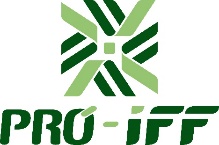 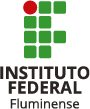 FORMULÁRIO DE ATENDIMENTO NA PRESTAÇÃO DE SERVIÇOS*NATUREZA DOS SERVIÇOSCURSO E TREINAMENTO Serviço educacional para qualificação profissional e capacitação em técnicas e nas tecnologias específicas.CONSULTORIAServiço que busca realizar análise de casos concretos para indicação de soluções específicas de ordem prática, baseadas em experiências prévias bem-sucedidas.LABORATÓRIO Serviço realizado em espaços específicos com características e equipamentos próprios, em que se pode realizar exames, análises, simulações, testes, ensaios, medições, etc., para a investigação científica.PROCEDIMENTOS PARA A CONTRATAÇÃO DOS SERVIÇOSDemandante (Pessoa Física/Pessoa Jurídica)Preenchimento do Formulário de Atendimento na Prestação de Serviços (disponível no site www.pro-iff.org.br)Encaminhamento do Formulário de Atendimento na Prestação de Serviços para o e-mail da Fundação (fundacao@pro-iff.org.br) para análise de viabilidade da contratação.Autoriza a execução do Serviço, após o recebimento pela Fundação da análise de viabilidade da contratação.FundaçãoEncaminha o Formulário de Atendimento na Prestação de Serviços ao Polo de Inovação Campos dos Goytacazes do IFFluminense para análise de viabilidade da contrataçãoEncaminha o parecer do Polo de Inovação Campos dos Goytacazes do IFFluminense ao demandante sobre o serviço a ser contratado, juntamente com o orçamento do serviçoRecebe o Formulário de Serviços pelo Polo de Inovação Campos dos Goytacazes do IFFluminense para iniciar a execução do serviçoPolo de Inovação Campos dos Goytacazes do IFFluminense Realiza análise de viabilidade da contratação e emite parecer no Formulário de Atendimento na Prestação de Serviços que demonstra a viabilidade técnica e econômicaEncaminha Formulário de Prestação de Serviços para a Fundação com a planilha orçamentária Campus do IFFluminense: 1. Dados do demandante2. Proposta2. Entidade Executora (campo de preenchimento pela PRÓ-IFF)3. Parecer da entidade executora sobre a viabilidade de contratação___________________________________________________________________________________________________________________________________________________________________________________________________________________________________________________________________________________________________________________________                    Data ___/___/___                 Responsável - MatrículaCampus do IFFluminense: 1. Dados do demandante2. Proposta2. Entidade Executora (campo de preenchimento pela PRÓ-IFF)3. Parecer da entidade executora sobre a viabilidade de contratação___________________________________________________________________________________________________________________________________________________________________________________________________________________________________________________________________________________________________________________________                    Data ___/___/___                 Responsável - MatrículaCampus do IFFluminense: 1. Dados do demandante2. Proposta2. Entidade Executora (campo de preenchimento pela PRÓ-IFF)3. Parecer da entidade executora sobre a viabilidade de contratação___________________________________________________________________________________________________________________________________________________________________________________________________________________________________________________________________________________________________________________________                    Data ___/___/___                 Responsável - Matrícula